Publicado en Madrid el 29/09/2020 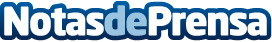 El tratamiento fisioterapéutico evita recaídas a pacientes con enfermedad cardiovascular, según el CGCFEEn el Día Mundial del Corazón, el CGCFE recomienda adquirir hábitos saludables e introducir el ejercicio y la actividad física en la vida cotidiana, como factor de prevención y tratamiento para la salud coronariaDatos de contacto:Noelia Perlacia915191005Nota de prensa publicada en: https://www.notasdeprensa.es/el-tratamiento-fisioterapeutico-evita-recaidas Categorias: Nacional Medicina Industria Farmacéutica Sociedad Medicina alternativa http://www.notasdeprensa.es